Обработка изделий: Кромки фанеры шлифованы и закруглены. Для покрытия изделий из фанеры используется полиуретановая двухкомпонентная краска с отвердителем,  используемая для окраски поверхностей, подвергающихся атмосферному и химическому воздействию, имеющая отличную атмосферу и износостойкость и образующая стойкую пленку, сохраняющую блеск и цвет. На все изделия из фанеры нанесена  водно-дисперсионная грунтовочная краска на акриловой основе, обладающей отличной адгезией со стальными, цинковыми, алюминиевыми поверхностями.Изделия из металла имеют плавные радиусы закругления и тщательную обработку швов. Для покрытия изделий из стали используется экологически чистое, обладающее хорошей устойчивостью к старению в атмосферных условиях, стабильностью цвета антикоррозийное, выдерживающее широкий диапазон температур,  двойное порошковое окрашивание.В целях безопасности все отдельно выступающие детали и резьбовые соединения закрыты пластиковыми колпачками, края болтов закрыты пластиковыми заглушками.Закладные детали опорных стоек – двойное порошковое окрашивание.Соответствие стандартам: Все изделия ТМ СКИФ спроектирована и изготовлена согласно национальному стандарту РФ, а именно, ГОСТ Р52167-2012, ГОСТ Р52169-2003, ГОСТ Р52299-2004, ГОСТ Р52300-2004, ГОСТ Р52301-2004, ГОСТР 52168-2012 Технические требования на малые архитектурные формы установлены СанПиН 2.4.7.007-93 «Санитарно-эпидемиологические требования» ГН 2.1.6.1335-03.Паспорт на изделие: на русском языке, согласно ГОСТ Р 52301-2004,  раздел 5.Гарантийный срок эксплуатации 5 лет.Гарантийный срок на изделия 12 месяцев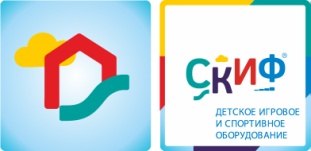 ИО 541 Песочный дворик КоролевствоИО 541 Песочный дворик КоролевствоИО 541 Песочный дворик КоролевствоКомплектацияКомплектацияКомплектация Количество Единица 
измерения1БортаВыполнены из влагостойкой фанеры толщиной 27 мм, кромки фанеры тщательно шлифованы,  окрашены в синий, красный и зеленый цвет. Размеры бортов:  1) 1600х250 мм, 2) 1540х900мм, 3) 780х900-1220мм, 4) 1540х400мм, 5) 2220х250-400мм, 6) 780х900-1220мм,7) 2100х250-4001комплект2Башня горкиВыполнена из четырёх клеёных брусьев не более 90х90мм, высота 1500мм; пол из ламинированной  фанеры, с антискользящим покрытием 780х780мм толщиной 18мм; Над башней имеются арки(780х330х15мм),  кромки фанеры тщательно шлифованы, фанера окрашена в красный цвет. Отметка пола башенки от планировочной отм  площадки 750 мм1шт.3ГоркаСкат горки шириной 540 мм, выполнен из нержавеющей стали t 1,5 мм – из цельного листа, борта выполнены из влагостойкой фанеры толщиной 27 мм, кромки фанеры тщательно шлифованы, борта окрашены.Опорный каркас горки выполнен из профиля 40х25 и труб диаметром 32 мм( металл имеет плавные радиусы и тщательную обработку швов, покрыт порошковой краской).Стартовая площадка горки ограждена стальной гнутой перекладиной из  трубы диаметром 27мм. Размер горки в плане 540х 1350 х750(h)1шт.4ЛестницаЛестница состоит из бортов, выполненных из фанеры влагостойкой  толщиной 27 мм, двух ступенек , выполненных из ламинированной антискользящей фанеры , толщиной 18 мм и перил выполненных из фанеры влагостойкой  толщиной 27 мм, кромки фанеры тщательно шлифованы, фанера окрашена в красный цвет 1шт.5АркаВыполнена из влагостойкой фанеры толщиной 15 мм, кромки фанеры тщательно шлифованы,  окрашены в красный цвет. Размеры: 1220х6001шт.6КаркасВыполнен из стального уголка 40х40, металл имеет плавные радиусы тщательную обработку швов, покрыт порошковой краской в синий цвет1шт.13Габариты комплекса ДхШхВ, мм4440х4570х27304440х4570х27304440х4570х273014Зона безопасности ДхШ, мм 5440х55705440х55705440х5570